Wiosenne powroty – Ptasie domy."W ten wiosenny czas" - zabawa na powitanie - dziecko stoi naprzeciwko rodzica
W ten wiosenny czas            -klaszczemy w ręce
witam wszystkich was         - kłaniamy się
Jedną ręką pomachamy        - machamy jedną ręką
jednym okiem pomrugamy  - puszczamy oczka
i mamusię przywitamy      - podajemy rękę (łokcie)       (i tatusia przywitamy)„Wiosenna gimnastyka"- zabawy ruchowe razem z rodzicem lub rodzeństwem (boso)Przybory: maskotka, kijek np. szczotka do zamiatania, sznurek lub wstążeczka, ( do ćwiczeń można wykorzystać muzykę)Bieg w miejscu- dziecko biegnie w miejscu, na sygnał (klaśnięcie, uderzenie w stół itp.) zatrzymuje się i wykonuję dowolną figurę.Stoimy w rozkroku i wykonujemy skłon w przód, tak, aby ręce dotknęły podłogi bez zginania kolan. Pogłębiany skłon: liczymy 1, 2, 3- dotknąć podłogi; 4- wyprost.Ćwiczenia mięśni grzbietu- leżymy na brzuchu, ręce wyciągnięte do przodu trzymamy maskotkę. Podnoszenie rąk z maskotką i głowy razem z klatką piersiową w górę (wytrzymanie w pozycji)- powtórzyć kilka razy"Spacer po linie"- ćwiczenia stóp. Idziemy po linii brzegowej dywanu lub położonym sznurku- dostawianie stopa za stopą blisko siebie.Ćwiczenia mięśni brzucha- Leżymy na plecach głowami do siebie, chwytamy rękami za wspólny kijek (nad głową). Dziecko stopami łapie maskotkę, przenosi wysoko nad głową i przekazuje rodzicowi (rodzic odbiera również stopami). Zamiana –rodzic przekazuje maskotkę dziecku.Ćwiczenia równowagi –stoimy na jednej nodze, pod drugą przekładamy maskotkę (2-3 razy), zmiana nogi. Następnie przekładamy pod uniesionymi kolanami na zmianę tzw. ósemka.Chodzimy wokół stołu lub fotela we wspięciu na palcach i na przemian na piętach.„Bocian chodzi po łące” -marsz w miejscu z wysokim unoszeniem kolan.„Co wiemy o bocianach”.Dzieci wymieniają cechy charakterystyczne budowy ptaków; skrzydła, dziób, pióra, nogi zakończone pazurami.
 Rodzic zadaje pytania dotyczące wyglądu bociana:-Jaki dziób ma bocian?
-Jakie nogi ma bocian?
-Jaką szyję ma bocian?
-Jakiego koloru są pióra bociana?Układanie historyjki obrazkowej
Pokazujemy 3 obrazki i prosimy, aby dziecko ułożyło je według kolejności zdarzeń. Co było najpierw, potem i na końcu? Następnie wspólnie opowiadamy całą historyjkę.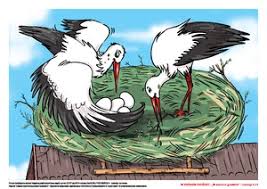 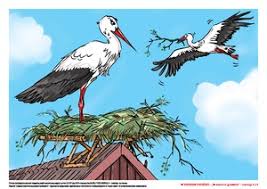 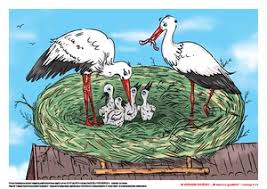 Zabawa skoczna ,,Bocian i żaby” 
Żabki skaczą po łące, na znak ( klaśnięcie) i słowa ,,Bocian idzie!”- wskakują do stawu (wyznaczone na dywanie miejsce).Karta pracy.
